GOVERNMENT DEGREE &  FOR WOMENHUSSAINI ALAM,  – 500 002. A. P.(Accredited with B+ Grade by NAAC)Phone: 24522052E-mail: hussainialum.ejkc@gmail.comFOR WOMEN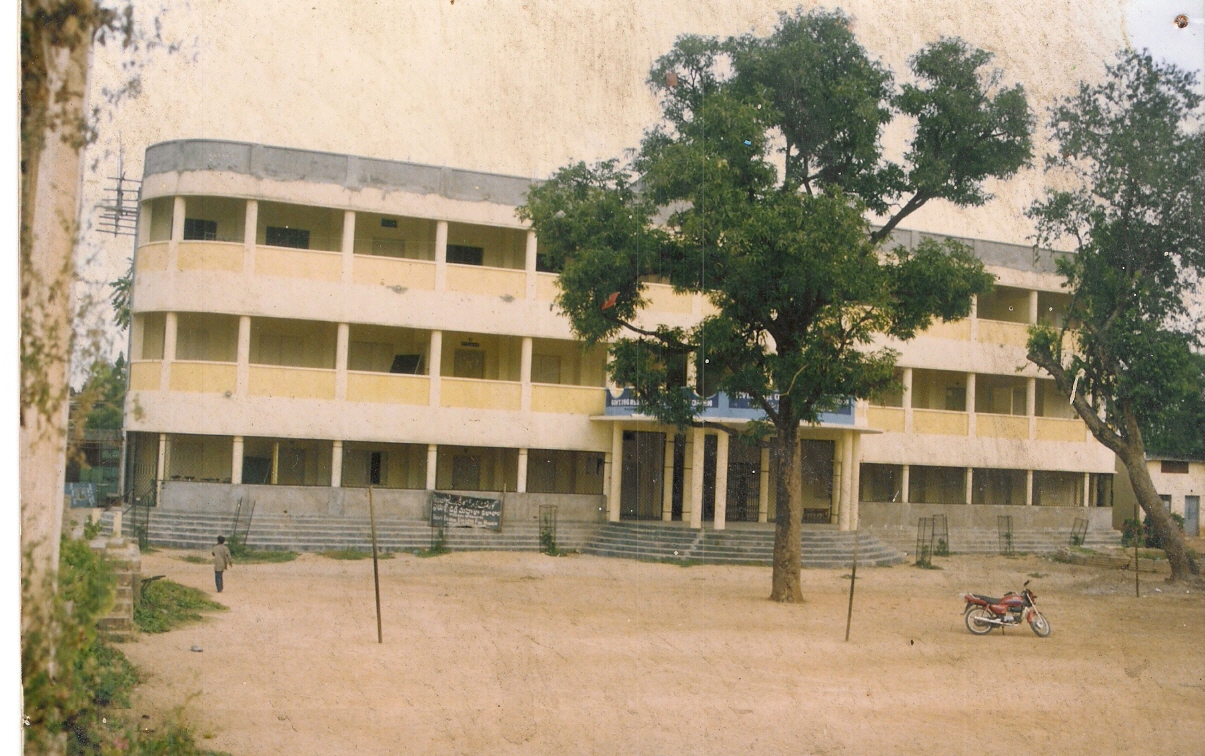 HAND BOOK2012 – 2013STAFF LIST (Teaching)P. Renuka (Principal)Department of EnglishMrs Shahjahan SiddiquiDepartment of Urdu	2. Dr. Safdar Askari	3. Mirza Mustafa Ali BaigDepartment of Hindi	4. Mohammed IsmailDepartment of Arabic	5. Mrs Sadia.Department of Economics	6. Mirza Fareed Ali BaigDepartment of Political Science	7. Shabana Sultana (Contract)	8. Syeda Imrana (Guest)Department of History	9. K.Padma(Contract)10. Mrs. Juveria Fatima (Contract)Department of Commerce	11. J Abraham	12. Aruna (Contract)	13. Lakshmi (Guest)Department of Chemistry  14. Ms A Santoshi  15. Mrs. M HaripriyaDepartment of Microbiology            16. Mrs A Madhuri	17. Ms Habeeba BegumDepartment of Genetics	18. Mrs. Mohammadi Begum (Contract)	19. Mrs.Rubeena BegumDepartment of Computer Applications	20. Mrs R VijaylakshmiDepartment of Games21. Mrs Emily RoseDepartment of Library22. VacantABOUT THE COLLEGE   for women, Hussaini Alam, is a premier institution of higher education for women, and affiliated to the . The College provides University Education to deserving candidates in a secular atmosphere and is committed to sure the economically weak, socially underprivileged and the needy students.            Government Degree college for women’s, Hussaini Alam was established in the year 1984 with a meagre strength of about 100 students. The college has made rapid progress in its growth. Initially the college started with B.A, and B.Com courses with Urdu and English as media of instruction. With the growing demand for new courses the college introduced Computer Applications in B.Com, and B.Sc was started in the year 1998 with Microbiology, Genetics and Chemistry as optional subjects. In the year 2000 the college was shifted in new building, now the college has sufficient accommodation for all the classes. Besides under graduate courses the college is also offering M.A. Urdu as post graduate level. The college has good infrastructure with 17 class rooms, 4 laboratories and one conference hall and a library with 6,500 books, number of Journals, Magazines and News papers.This college is the youngest   in the city and third   for women in the city and first  in the old city. With this academic program and other activities the college is fulfilling its objective of “Empowerment of women” through knowledge.In the year 2008 college has also been provided with Dr. Ambedkar Open University collaboration wherein courses are offered to students which help them in reconstructing their career This year we have also installed a “Mineral Water Plant” taking further steps in the welfare activities taken up by college.We are proud to announce that we are starting two new courses this year at UG and PG level viz. B.Sc (Botany Zoology, Chemistry) at UG level and M.Com at PG level.  NAAC Accreditation:In recognition of its academic excellence the NAAC (National Academic Accreditation Council) an Autonomous institution of UGC has accredited the college with B+ Grade in the year 2005. 
  of the College:As the institution caters to the students coming from weaker sections our prime concern is to empower them by providing quality education:To develop confident and smart individuals who are ready to face the challenges of modern times.To strengthen this communications skills so as to make them successful in today job market.To instil the importance of moral values, working towards development of a complete personality.To involve students in the training of character and mould them to participate creatively as citizens.JAWAHAR KNOWLEDGE CENTRE (JKC):Jawahar Knowledge Centre (JKC) is a highly employment oriented programme of the State Government, specially those students who do not opt for higher studies after completion of their graduation. JKC helps the students in sharpening their skills in communication, reasoning and simple arithmetic which leads to the overall development of their personality so that they will be able to face the challenges of competitive job market. COURSES OFFERED, COMBINATION & SANCTIONED STRENGTHADMISSION PROCEDURE:Application for admission should be in the prescribed form, which can be obtained from the college office during the college timings after notification.Candidates who wish to be considered for admission into more than one course or group or medium should submit separate applications for each course groups or medium into which they seek admission. Mention of II & III choice in the same application will not be considered.Application form duly filled in should be submitted in the college office between          1st June 2010 to 10th June 2010 only along with the Registration fee of Rs. 60/-Applicants belonging to the scheduled castes or scheduled tribes or Backward Classes should specify their Caste, Sub-Caste and group in detail in the application form.A latest passport size photograph should be affixed on the top right side of the front page of the application form.ELIGIBILITY CRITERIA FOR DEGREE COURSECandidates seeking admission into I year B. A., B. Sc. B. Com. (General & Computer Applications) should have passed two year intermediate examination conducted by Board of Intermediate, A.P. or an examination of any other university /board, recognized at equivalent thereto.(a) Admission to I year of the three years degree course will be made on the                   basis of marks secured in one attempt.            (b) Candidate who have qualifying examination in parts (compartmentally will                  also be considered for admission, but their cases will be considered only                  when  all candidate under category (a) are accommodated.            (c) Candidate seeking admission to B. Sc. I year course should obtain not less                 than 40% marks in aggregate in the concerned science subject at the                                 qualifying Examination (35% in case of Scheduled caste and Scheduled                  tribe)60% of B. Com. Seats are reserved for candidates who have passed the qualifying exam with commerce as one of the subject.50% of B. A. seats are reserved for candidates who have passed the qualifying examination with humanity.ENCLOSURES (XEROX COPIES)Migration certificate in case of candidate who pass the qualifying examination other than Board of Intermediate Examinations.Transfer certificate from the college where last studied.Pass certificate and memo of marks of the qualifying exam.Bonafide certificate from the college where last studied.Community certificate in case the applicant belong to Scheduled caste, Scheduled tribe, Backward class issued by a competent authority. (from M.R.O) Certificate if any of special proficiency, extra curricular activities including sports, games, NCC, NSS,CULTURA; etc/PHC, Ex servicemen – supporting evidence. SELECTION:All selections are strictly provisional and are subject to confirmation only after the interview by the Principal.List of selected candidates will be notified on the College Notice Board as per the  admission scheduled.Selected candidates must produce the ORIGINAL CERTIFICATES mentioned above for verification by the selection committee at the time of interview.A candidate’s admission may be cancelled at any time during the course of her study if any discrepancy is found after admission regard to community, marks statements etc.A CANDIDATE PROVISIONALLY SELECTED FOR ADMISSION WILL FOREFEIT HER SEAT IF:The Original Documents and Certificates are not submitted at the time of admission.The above Original Documents and Certificates are found defective.She fails to pay the prescribed fee within the given time.RULES OF ADMISSION:The following rules of  will be followed at the time of admission into a particular course.Candidates should fill in the application form in their own hand writing.No transfer will be allowed from one group / medium to another after the admission has been finalizedForm with incomplete information will be rejected.Admission of all classes will be strictly on the basis of merit and reservation.No donation for admission is accepted. Candidates are excepted to preserve the  registration fee receipt and produce at the time of admissionThe list of candidates selected for admission to various course will be displayed on the notice board of the college. No intimation will be sent individually. Candidate should periodically check with the college office about the likely dates of the display of list.If a candidate fails to pay the fees within the stipulated time, she will not be considered for the subsequent list.We do not any have any connection with   for girls, Hussaini Alam, .FEE PARTICULARS FOR B.A, B.Com, B.Sc I, II & III YEAR 2010-11GENERAL RULESWhen a student joins in the college, it is assumed that she accepts and obliges to abide by the rules in force.A student is expected to behave decently with all members of the teaching staff and all supporting staff.Students should refrain from loitering in the corridors or standing in the verandahs during workings hours. The leisure periods may be utilized in the Library or reading room.Every student should carry her Identity Card with her daily.The name of the student absent to the college for more than fifteen days continuously without intimation will be removed from the rolls.Students who are granted admission will be required to pay the entire college fee of the year in advance. Otherwise, they will not be allowed to attend the classes and their examination form will not be forwarded to the University & they will not be allowed to write the Annual Examination.Every student must put in a minimum of 75% attendance to be eligible for scholarship or bus pass concession.Enrollment of III and II year students in the month of june by paying Spl Fee.All III year students has to do one certificate course(MLT or MS-Office or Tally) and should join in the Tourism STP (Short term Programme) by paying nominal fee i.e. 300/- for certificate course & 200 for Short Term Programme All I & II year students has to complete two certificate course(MLT or MS-Office or Tally) and should join in the Tourism STP (Short term Programme) and communicative skills by paying nominal fee i.e. 300/- & 200/- for certificate coursesCOLLEGE ACTIVITIESA) Tests and ExaminationsThere will be a minimum of 5 tests in every subject in a year and apart from this there will be a Pre – final Examination in the month of February / March, on the model of University Examination. Attendance for these tests and pre – final examination is compulsory. The performance in these examination will be taken into consideration for the award of prizes and scholarships.B) Promotion in Annual Examination:A student who has completed regular course of study in the first year is eligible for promotion to the second year with a backlog not exceeding 50% (i.e. she must pass 3 out of 5) of 3 papers.A student who has completed the regular course of study in the first year and second year with a backlog of four papers in the first year and second year put together is eligible for promotion to the final year.IMPROVEMENT:             A student is eligible to appear for improvement provided:She has passed in all the papers in one attempt only.If she has passed the examination in March, then she should take Improvement only in the immediate Supplementary Examination.C) ATTENDANCE:Every student is required to attend classroom subject lectures and Practical work punctually and regularly.Every student must have at least 75% attendance in every subject of the course to secure eligibility to appear for the University Examination.No student shall absent herself from the college without submitting application for leave of absence. It should be endorsed by the parents /Guardians and handed over to the class lecturer. If the leave of absence is for more than five days a certificate from a medical Practitioner is necessary.   	DISCIPLINE:There is Discipline and Attendance Committee comprising a team of lecturers to ensure the strict observance of rules.Students are required to attend all the classes including practical classes regularly and punctually. Also, they should maintain discipline in the classroom as well as in the college campus. Students misbehaving in the classroom and in the college campus will be severely punished.Students are required to abide by the instruction issued by the principal.The principal will communicate with the parents /Guardians of those students, whose behaviour and progress in studies is not satisfactory.Students are required to observe order at all times in the college and should not make noise while moving from one classroom to another.Spitting on the walls and floors and throwing of waste papers within the college premises is forbidden.Student are prohibited from organizing any meeting or entertainment in the college and collecting money for any purpose without obtaining prior permission of the principal The principal reserves the right to suspend or dismiss any student who is found guilty of serious indiscipline.EXTRA CURRICULAR ACTIVIEIES:The college is concerned not merely with the academic progress of the students but it endeavours to help each student to realize their maximum potential and to acquire self – discipline, excellent morals and a deeper sense of personal and social responsibility. This college considers all extra – curricular activities, an integral and important part of the college education.SPORTS & GAMES:The college is equipped with full facilities for physical Education like indoor and outdoor games material, sufficient ground etc.  Our student has participated in Inter– collegiate,  and National level Sports and have been winning medals and Shields since many years.GYM: There is a well equipped gymnasium for the improvement of physical health of the students and to ensure their physical fitness.NATIONAL SERVICE SCHEME (NSS):The college has 4 units of N.S.S. since 1998 about 30 students are involved in the N.S.S. activities under the guidance of 4 trained program Officers. The N.S.S. Volunteers are actively involved in programs like Adult Literacy, Blood Donation Camps, Tree plantation, Campus Cleaning, Health Check –up Camp, AIDS Awareness camp etc.LITERARY AND CULTURAL ACTIVITIES: 	The college conducts different competitions under the auspices of the literary and Cultural Committees. Essay writing, Elocution, Creative writing and Quiz. Competitions. Dramas, One –act plays. Songs competitions are held every year .Our students have won many prizes in these competitions at Inter collegiate,  and state level.COLLEGE LIBRARY:The college has a full – fledged library with about 7000 books on different subjects and different languages. All he books are computerized and automation is under process. There is a separate reading room with magazines, dailies and study material, which is kept open beyond college hours also.    COMPUTER LABS:The college has two air- conditioned Laboratories, where 45 P.C. sets are available efficient Instructors and teachers. Internet facility is available in all the departments.CAREER GUIDANCE /STUDENTS REDRESAL CELL:This special Committee consisting of senior teachers is constituted at the college level for the benefit of the students, to solve their problems. The committee counsels students for their bright future and placements.FEE CONCESSION:Students belonging to the scheduled Castes, Scheduled Tribes and Adi- Andhra Christians, Vimukta Jatis and Semi Nomadic Tribes are given full fee concession on production of a certificate of Caste and Income in the prescribed form, issued the M.R.O.All students who enjoy fee concessions should pay the special fees in full.ADVISORY COMMITTEES FOR THE YEAR2011-2012STUDENTS UNION COMMITTEE	Dr. Safdar Askari			-	Convenor	Mrs. Shah Jahan Siddiqui		-	Member	Mrs. Juveria Fatima			-	MemberMrs. M.Haripriya			-	MemberEXAMINATION COMMITTEE (ALL EXAMS)Mr. Fareed Ali Baig			-	ConvenorMs. Shabana Sultana		-	Member	Mrs.Mohammadi Begum		-	Member	Mrs.K. Padma			-	MemberJAWAHAR KNOWLEDGE CENTER COMMITTEE	Dr.Safdar Askari			-	Convenor	Mrs. Shah Jahan Siddiqui		-	Member	Mrs. Mohammadi Begum		-	Member	JKC Mentor Mrs.K. Padma		-	MemberINTERNAL QUALITY ASSURANCE CELL & NAAC COMMITTEE	Mr. Fareed Ali Baig			-	ConvenorDr. Safdar Askari			-	MemberMrs.K. Padma			-	Member	Mr. Mirza Mustafa Ali Baig		-	Member	Mrs. Shahajahan Siddiqui		-	Member	Mrs. Mohammadi Begum		-	Member	Ms. Shabana Sultana		-	MemberMANA T.V. COMMITTEEMrs Mohammedi Begum 		- 	ConvenerMs. Shabana Sultana		-	Member	Mrs.Juveria Fatima			-	Member	Mrs.Shah Jahan Siddiqui		-	MemberU.G.C. COMMITTEE	Dr. Safdar Askari			-	Convenor	Mr. Fareed Ali Baig			-	MemberMrs.Shahjahan Siddiqui		-	Member	Mr. Mirza Mustafa Ali Baig		-	MemberLITERARY COMMITTEEMrs. Shahjahan Siddiqui		-	Convenor	Mrs.K. Padma			-	Member	Ms. Shabana Sultana		-	MemberCULTURAL COMMITTEEMrs. Shahjahan Siddiqui		-	ConvenorMs. Shabana Sultana		-	Member		Mrs. Juveria Fatima			-	Member	Mrs. K. Madhavi			-	Member	Mrs. Mohammadi Begum		-	MemberIGNO COMMITTEEMr. Fareed Ali Baig			-	Convenor	Dr.Safdar Askari			-	MemberMrs. K. Madhavi			-	Member	Ms. Shabana Sultana		-	MemberTIME TABLE COMMITTEEMr. Fareed Ali Baig			-	Convenor	Mrs. Shahjahan Siddiqui		-	Member	Mrs.K. Padma				-	Member	Mrs.Mohammadi Begum		-	Member	Ms. Shabana Sultana		-	MemberMAGAZINE & CALENDER COMMITTEEMrs. Shahjahan Siddiqui		-	ConvenorMr. Mirza Mustafa Ali Baig		-	Member	Mrs. Mohammadi Begum		-	Member	Mrs.K.Padma 				- 	MemberN.S.S. COMMITTEE	Dr. Safdar Askari			-	Convenor	Mrs. Mohammadi Begum		-	Member	Mrs. Juveria Fatima			-	Member	Mrs.M.Haripriya			-	MemberCAREER GUIDANCE CELLMrs. Shahjahan Siddiqui		-	ConvenorMr. Mirza Fareed Ali Baig		-	Member	Mrs. Juveria Fatima			-	Member Mrs. Mohammadi Begum		-	Member	Mrs.K.Padma 				- 	MemberCENTRAL PURCHASE COMMITTEEMr. Fareed Ali Baig			-	ConvenorDr.Safdar Askari			-	Member	Mr.Mustafa Ali Baig 			-	Member RESEARCH COMMITTEE	Dr. Safdar Askari			-	Convenor	Mr. Fareed Ali Baig			-	Member Mr. Mirza Mustafa Ali Baig		-	MemberMrs. Shahjahan Siddiqui		-	Member CONSUMER CLUB	Mr. Fareed Ali Baig			-	Convenor	Ms. Shabana Sultana		-	MemberMrs. Shajahan Siddiqui		-	MemberMrs. Laxmi 				- 	MemberLIBRARY COMMITTEE	Mr.Mirza Mustafa Ali Baig		-	Convenor	Mrs. Juveria Fatima			-	Member	Mrs.Mohammadi Begum		-	Member	Mrs. Shahjahan Siddiqui		-	Member	Mrs.K.Padma 			- 	MemberYOUTH RED CROSS WINGDr. Safdar Askari			-	ConvenorMr. Mirza Mustafa Ali Baig		-	MemberMrs. K Padma 			-	MemberMs. Shabana Sultana		-	MemberGAMES & SPORTS COMMITTEEMrs. Shajahan Siddiqui		-	Convenor	Mrs. Juveria Fatima			-	Member	Mrs. Mohammadi Begum		-	MemberSCHOLOARSHIP COMMITTEE	Mr. Mirza Mustafa Ali Baig		-	Convenor	Mrs K. Padma			-	Member	Mrs. Mohammadi Begum		-	Member	Mrs. Juveria Fatima			-	Member	Jyotsana				-	MemberMr.Mohd Nazimuddin Irfan		-	MemberMiss.Nousheena Farheen		-	MemberFURNITURE & ELECTRICITY COMMITTEE (MAINTENANCE)	Mr. Mirza Fareed Ali Baig		-	Convenor	Dr.Safdar Askari			-	Member	Mr.Mirza Mustafa Ali Baig		-	MemberBUILDING COMMITTEEMr. Mirza Fareed Ali Baig		-	ConvenorDr.Safdar Askari			-	MemberMr.Mirza Mustafa Ali Baig		-	MemberINCOME TAX SCRUTINY COMMITTEE	Mr. Mirza Fareed Ali Baig		-	ConvenorMiss Ruheena			-	MemberMrs. Laxmi				 - 	MemberAUDIO VISUAL COMMITTEE	Mr.Mirza Mustafa Ali Baig		-	ConvenorMrs.K.Padma			-	MemberMr. Mirza Fareed Ali Baig		-	MemberMrs. Shahjahan Siddiqui		-	MemberCENTRAL ATTENDANCE / MARKS COMMITTEEMr.Fareed Ali Baig 			-	Convenor (For Arts)	Mrs. Juveria Fatima			-	Member (For Arts)	Mrs.Mohammadi Begum		-	Member (For Science)SPECIAL FEE COMMITTEEMr. Fareed Ali Baig			-	ConvenorMr. Mirza Mustafa Ali Baig		-	MemberMs. Shabana Sultana		-	MemberDr. Safdar Askari			-	MemberP.G.COMMITTEE	Dr. Safdar Askari			-	ConvenorMr.Mirza Mustafa Ali Baig		-	MemberDISCIPLINE COMMITTEE	Dr. Safdar Askari			-	Convenor	Mrs. Mohammadi Begum		-	Member Ms. Shabana Sultana		-	MemberMrs.M.Hari Priya			-	MemberMrs.K.Padma 			-          MemberGRIEVANCE AND REDRESSAL CELLDr. Safdar Askari 			-	ConvenorMr. Mirza Mustafa Ali Baig		-	MemberMr. Fareed Ali Baig			-	MemberECO & NATURE CLUBMr. Fareed Ali Baig			-	ConvenorMrs. Juveria Fatima			-	MemberMrs. Mohammadi Begum		-	MemberMrs. Shahjahan Siddiqui		-	MemberMs. Shabana Sultana		-	MemberALUMINI COMMITTEEMr. Mirza Fareed Ali Baig		-	ConvenorDr. Safdar Askari			-	MemberMr. Mirza Mustafa Ali Baig		-	Member	Ms. Shabana Sultana		-	Member Mrs.Mohammadi Begum		-	MemberPARENT –TEACHER COMMITTEE	Mr.Mirza Mustafa Ali Baig		-	ConvenorMr. Fareed Ali Baig			-	Member Dr.Safdar Askari			-	Member	Ms. Shabana Sultana		-	MemberDr. Safdar Askari			-	ConvenorMrs K.Padma			-	MemberMrs. Juveria Fatima			-	MemberMrs. Shahjahan Siddiqui		-	MemberATTENDANCE & BUS PASSESMr.Fareed Ali Baig			-	COMMERCE – General  Mrs Shahjahan Siddiqui		-	COMMERCE – ComputerMrs.Mohmmadi Begum		-	SCIENCE Mr.Mirza Mustafa Ali Baig 		-	ARTS – Urdu Medium – Dr.Safdar Askari			-	ARTS –  English Medium – Dr.Safdar Askari			-	P.G. COMMITTEE FOR PREVENTION OF GENDER BASESD – HARASSMENT AND DISCRIMINATION	Dr. Safdar Askari			-	ConvenorMr. Fareed Ali Baig			-	MemberMrs. Mohammadi Begum		-	MemberMs. Shabana Sultana		-	MemberMrs K.Padma 			- 	MemberCOLLEGE  DEVELOPMENT & PLANNING COMMITTEEMr. Mirza Fareed Ali Baig		-	ConvenorMr. Mirza Mustafa Ali Baig		-          MemberMrs.M.Haripriya			-	MemberMrs. Mohammadi Begum		-	MemberSTUDENTS CHARTERWHOM TO APPROACH:	Principal shall be contacted when the grievance is not redressed with in the stipulated time by the first level contact person concerned mentioned in the table above.PUBLIC PARTICIPATION:	It is ensured through College Planning and Development Council (CPDC) and parent teachers association meetings at least twice in a year of the college.HELP LINE:	Individual staff members, In charge of the Departments and the principal can be approached by students/parents for any help.WHAT WE EXPECT FROM YOU:STUDENTS:Come regularly and punctually to the college.Attend all classes with out exception.Be sincere and honest in all activities/dealings.Participate in curricular/Extra curricular with zeal and enthusiasm.Appear for all monthly / Quarterly / Half-yearly/Pre-final examinations compulsory.Best on personal interest in maintenance and use of infra structural facilities.Be courteous and polite to all.Use proper methods while seeking grievance redressal.PARENTS:Ensure and check the regular attendance of their words.Attend all parent-teacher meetings compulsorily.Actively participate in developmental activities of the college.Give immediate response to progress reports / letters.Above all identify yourselves with the institution and extend active cooperation / guidance for the development of the college.LIST OF THE COUNSELLORS 2011-2012STAFF LIST (Non – Teaching)Vacant 				Senior AssistantMr. Mohd Nazimuddin Irfan		Junior Assistant Mrs.Deepekala			Junior Assistant (Deputation)Mr. D. Raja Narendar 			Record AssistantMohammed Arif 			Office SubordinateGiri Babu 				Office Subordinate V. Ramesh Kumar  			Lab Attender (Deputation)Sri. Bhikshapathi  			Lab Attender (Deputation)Mr. Satyanarayana 			Office SubordinateMr. Mohammed Tabrez Khan	  	Allwyn Employee.Mrs. Kamalamma 			SweeperMrs. Noorjahan 			Water CarrierMrs. Santra Bai 			Scavenger Vacant                            		WatchmanS. No.Course OfferedCombinationMediumSanctioned StrengthB. A. (Regular)HistoryEconomicsPolitical ScienceEnglish60B. A. (Regular)HistoryPolitical ScienceModern Language (Urdu)Urdu60B. ComGeneral(Regular)English60B. Com.(Restructured Course)Computer ApplicationsEnglish60B. Sc.(Restructured Course)MicrobiologyGeneticsChemistryEnglish60M. A. (Urdu)(Self Financed Course)P. G.Urdu30M.Com P.GEnglish30COURSECOMBINATION & MEDIUMI YEARI YEARII YEARII YEARIII YEARIII YEART.feeSpl.feeT.feeSpl.feeT.feeSpl.feeB. AEPHE/M505439505284505284B. AHPMLU/M505439505284505284B. ComGeneralE/M505534505379505379B. ComComputersE/M505391150537465053746B. ScM.G.C.E/M505402150538245053824Sl. No.Nature  of ServiceService delivery standard Time limitContract PersonAdmissions:a) Admission procedure and        time frame for admissionsAs per the guidelines of University concerned.3 daysAdmissions inchargeName: Mr.Fareed Ali Baig Academic Co- ordinatorFacilities and Fee :The courses, infrastructural facilities, faculty position, counseling and fee structureGrievance redressalAs given in the prospectus7 DaysAcademic Co- ordinatorAcademic Programmers:No. of working days and No. of teaching hours (Theory and Practical) taken up for each subject.As given in the prospectusDepartment inchargeExtra Curricular ActivitiesGames and Sports facilitiesNSSLiterary and cultural activitiesCareer guidance ProgramsGuest lecturers / Extension lecturersGrievance redressalAs given in the prospectus2 daysLecturers inchargeIncharge of the DepartmentConvenerShahjahna SiddiquiConvenorDr.Safdar Askari ConvenorConvenorDr. Safdar AskariScholarshipsIssue of ChequesGrievance redressal2 – DaysWithin 7 days after receipt of the amount from the treasury3 – DaysName: Mr. Mohd Nazimuddin IrfanJunior AssistantMrs. Mirza Mustafa Ali BaigLecturer in UrduIssue of certificates for regular students (as per rules and on submission of application in proper form)Transfer CertificateBonafide and Conduct CertificateMigration Certificates(if issued at the college level)Grievance redressal3 – DaysName: Smt. A. S. DeepakalaJunior Assistant (Deputation)Dr. Safdar AskariReader in UrduClassYearName of the LecturerB.Com (Gen) E/MIII YearMr Fareed Ali BaigMs Shabana SultanaB.Com (Gen) E/MII YearRubeenaB.Com (Gen) E/MII YearMr N.TirupathiB.Com (Gen) E/MI YearMrs. P.LaxmiB.Com (Com) E/MIII YearJyotsonaB.Com (Com) E/MII YearPTC CommerceB.Com (Com) E/MI YearM.Hari PriyaB.Sc (MGC) E/MIII YearMrs.Mohammedi BegumB.Sc (MGC) E/MII YearMs.Habeeba FatimaB.Sc (MGC) E/MI YearMrs.Madhavi KondaB.A (HPML) U/MIII YearDr.Safdar AskariB.A (HPML) U/MII YearMrs. Juveria FatimaB.A (HPML) U/MI YearMs.Shahjahan SiddiquiB.A (EHP) E/MIII YearMr.Mirza Mustafa Ali BaigB.A (EHP) E/MII YearMrs K. PadmaB.A (EHP) E/MI YearRubeenaINSTITUTIONAL CURRICULAM PLAN ACADEMIC YEAR 2010 – 2011INSTITUTIONAL CURRICULAM PLAN ACADEMIC YEAR 2010 – 2011INSTITUTIONAL CURRICULAM PLAN ACADEMIC YEAR 2010 – 2011INSTITUTIONAL CURRICULAM PLAN ACADEMIC YEAR 2010 – 2011INSTITUTIONAL CURRICULAM PLAN ACADEMIC YEAR 2010 – 2011INSTITUTIONAL CURRICULAM PLAN ACADEMIC YEAR 2010 – 2011S. No.MONTHWEEKTENTATIVE DATE (S)ACTIVITYLECTURER / STAFF IN CHARGEMay2nd10-05-2010 of applications startsMrs. Deepakala Junior AssistantJune2nd07-06-201007-06-201008-06-201010-06-2010College reopens – General Staff MeetingII & III yr Classes Commences CPDC MeetingLast date for registration of applicationsPrincipal-Principal Mrs. Deepakala3rd15-06-201018-06-201019-06-2010Announcement of 1st ListStaff Council MeetingAnnouncement of Curricular Plans to studentsAll Admission Committee ConvenorsPrincipalAll Lecturers4th25-06-2010Announcement of 2nd ListAll Admission Committee ConvenorsJuly1st03-07-201005-07-201006-07-2010Staff Council Meeting1st year Classes CommencesJKC Committee MeetingPrincipalConcerned Staff memberPrincipal2nd12-07-201013-07-201015-07-2010One – day Orientation Programme for Ist YearsExtension Lecture in CommerceInter Collegiate DRC Seminar for LecturersTraining programme for teachers one day seminar for teachers Topic: Quality teaching in Higher EducationPrincipal & All I/C DepartmentMr. V. L. Narayana RaoI/c Commerce Dept.DRC Activity3rd23-07-201020-07-201023-07-2010Workshop on “Self Employment Skills”Formation of Students CPDC – MeetingCommerce DepartmentDr.  Safdar AskariStudent Advisory CommitteePrincipal4th24-07-201026-07-201027-07-201028-07-2010Meeting of I/C Science Depts.Meeting of Arts Depts.Fresher’s DayMeeting with commerce Dept.PrincipalPrincipalDr. Safdar AskariStudent Union In-charge ConvenorPrincipalAugust1st02-08-201005-08-201006-08-201007-08-2010Inter disciplinary Quiz competition in Science‘Friendship Day’Student seminar on friendshipField Visit by Microbiology StudentsStaff Council MeetingDepartment of GeneticsStudent UnionDepartment of MicrobiologyPrincipal2nd 12-08-201013-08-201015-08-2010Literary Competitions to students in view of 63 Independence DayBlood Donation CampIndependence Day CelebrationsDr. Safdar AskariDr. Safdar AskariN.S.SStudent advisory Committee3rd21-08-201023-08-2010JKC Committee MeetingInter disciplinary Quiz Competition (B. A. Students)PrincipalDepartment of History4th27-08-201030-08-201031-08-2010CPDC MeetingExtension Lecturer in EconomicsLast date of filling up of admissionsPrincipalDepartment of EconomicsSeptember1st01-09-201003-09-201004-09-201006-09-2010a) Staff Council Meetingb) Field visit by Genetics Students Extension Lecture in ChemistryExtension Lecture in EnglishTeacher’s Day CelebrationsPrincipalDepartment of Genetics Department of ChemistryDepartment of EnglishDr. Safdar AskariStudent Advisory Committee, Convenor2nd08-09-201010-09-201013-09-201014-09-201015-09-2010 & 16-09-2010“Literacy Day”JKC MeetingCPDC MeetingGeneral Staff MembersWINODRADSKY(Microbiologist) Birthday celebrationsAcademic competitions Essay Writing & Elocution competitionsNSS – OfficerPrincipalPrincipalPrincipalDepartment of  MicrobiologyDRC Activity3rd18-09-201020-09-201021-09-201022-09-2010Parents MeetingMeeting with Commerce DepartmentMeeting with Science In-chargesWorld Peace DayPrincipal & StaffPrincipalPrincipalDept. of Political Science4th 27-09-2010
28-09-2010a) Field visit by Commerce studentsb) “Faculty Forum”,Seminar on “Gandhism”Department of CommerceMr. M. V. S. MurthyDepartment of Pol.ScienceOctober2nd 08-10-201009-10-2010Last Working day for 1st termIst term vacation startsNovember1st1-11-2010Staff Council MeetingA.P. formation day CelebrationStudent Inter disciplinary activityPrincipalNovember1st3-11-20105-11-20106-11-20108-11-2010Extension Lecture in ChemistryExtension Lecture in EnglishExtension Lecture in UrduInter Collegiate Quiz CompetitionDepartment of ChemistryDepartment of EnglishDepartment of UrduDRC Activity2nd 11-11-201015-11-201019-11-2010Meeting with Science InchargesNSS ActivityJKC Committee MeetingPrincipalDr. Safdar AskariDr. Safdar Askari3rd 19-11-2010to 22-11-201024-11-2010to 24-11-2010Inter Class AnnualCultural CompetitionsInter Class Annual Literary CompetitionConsumer club activities Dr. Safdar AskariDr. Safdar Askari4th 25-11-2010 to 26-11-201029-112010Inter disciplinary student activity by Commerce StudentECO’ Club ActivitiesExtension Lecture in GeneticsDepartment of CommerceDecember1st 1-12-20102-12-2010to 7-12-2010Staff Council MeetingAIDS awareness weekPrincipalDr.Safdar Askari2nd 9-12-2010to 11-12-2010Inter Class Annual Sport CompetitionsGames Department3rd 22-12-201022-12-2010Extension Lecture in ChemistryQuiz Competition All Arts StudentsDepartment of ChemistryAll Arts Departments4th 27-12-201028-12-2010Celebrations of Louis Pasture’s Birthday (Microbiologist)Inter class Quiz competitions All Science StudentsDepartment of MicrobiologyAll Science DepartmentsJanuary 20111st 1-1-20113-1-20115-1-2011Staff Council MeetingStaff  Meeting                                                               Extension Lecture in HindiPrincipalPrincipalHindi Department2nd 12-1-2011National Youth day celebrationsDr.Safdar Askari3rd 20-1-201122-1-2011Conduct of Exams, IHC, S&C, EVSC.Conduct of Exam, Computer for non computer studentsAll DepartmentsAll Departments4th 24-1-201125-1-201126-1-2011Staff Meeting for College Annual Day CelebrationLiterary Competition for Republic Day CelebrationRepublic day’ CelebrationsPrincipalStudent UnionFebruary 20111st 1-2-2011to8-2-2011Pre final Examinations All Departments2nd 11-2-201111-2-201114-2-2011Certificate Course ExamPre final examinations marks declaration & discussion with students Commencement of O.U Practical Examinations – II & III year                                             All Departments3rd College Annual Day Celebration4th 27-2-2011Commencement of O.U Practical Examinations – I year